anyasapas.HU részéreTisztelt Dr. Simonfalvi Ildikó!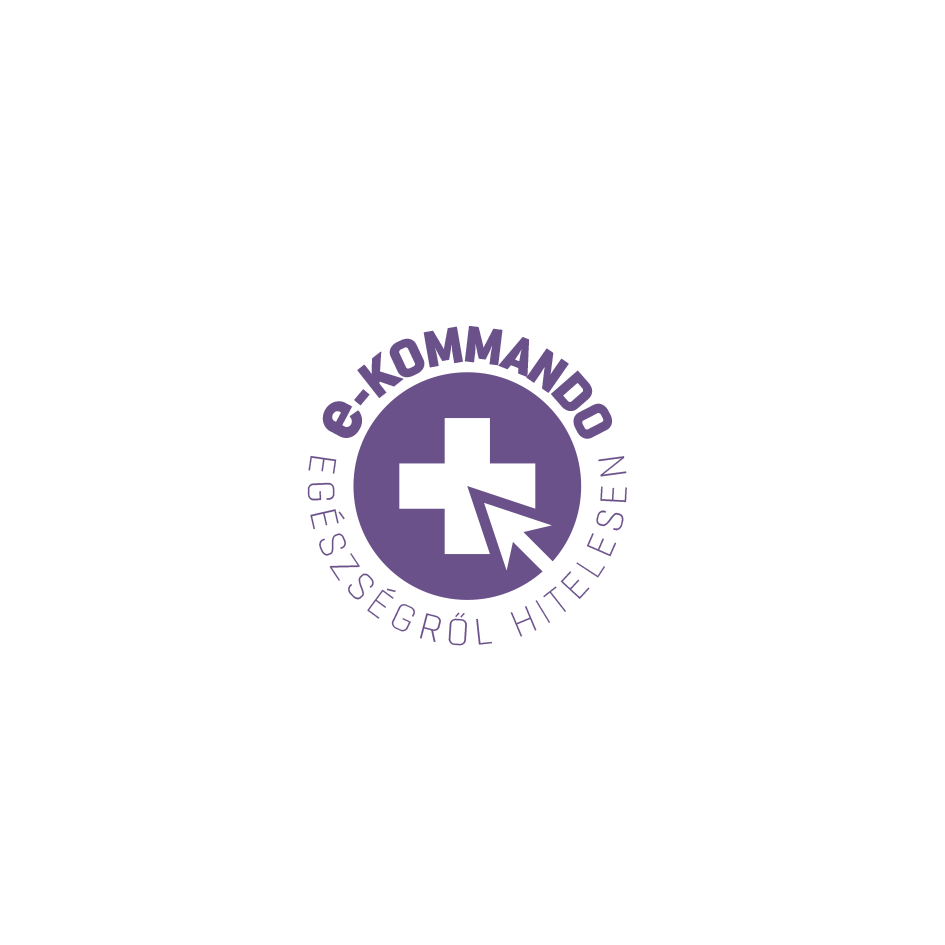 Értesítjük, hogy az EgészségKommandó által létrehozott objektív szempontrendszer segítségével a Hiteles Egészség-kommunikációért Egyesület értékelte az Önök által üzemeltetett www.anyasapas.hu 
weboldalt, és aztHiteles Egészségügyi Weboldalnak minősítette 2019-ban!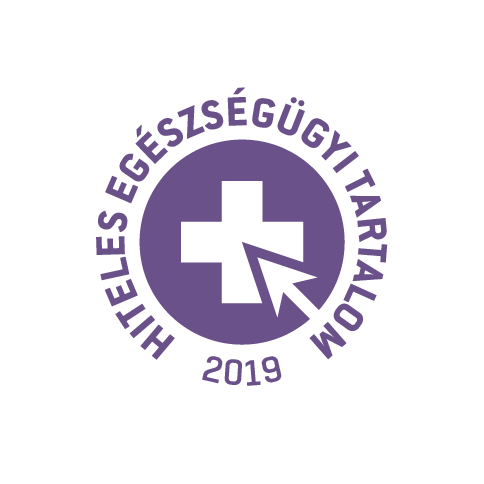 A Hiteles Egészség-kommunikációért Egyesület gondozásában működő EgészségKommandó egy nonprofit projekt, melynek célja, hogy az internetet még hatékonyabban az egészségügy szolgálatába állítsa az online egészségügyi információ minőségének javításával. Ezt egy objektív, átláthatósági és szakmaisági szempontokra épülő értékelési rendszer alkalmazásával teszi, melynek segítségével a betegeknek hiteles egészségügyi oldalakat ajánl.A projektről, az értékelési rendszerről részletesebben a honlapunkon olvashat: e-kommando.hu
A hiteles egészségügyi weboldalak listájáért kattintson ide >>Mint "Hiteles Egészségügyi Weboldal 2018" minősítést elnyerő weboldal tulajdonosa(i), Ön(ök) is felkerülnek az EgészségKommandó által hitelesnek minősített egészségügyi honlapok listájára. Egyúttal jogosult(ak) az EgészségKommandó által kiadott pecsétet és egy linket feltölteni weboldalukra, jelezve a látogatóknak, hogy az Ön(ök) oldala hiteles egészségügyi információforrás. A hitelességet évente ellenőrzik a projekt munkatársai.Gratulálunk ezúton is weboldalukhoz, és további minőségi egészségügyi tartalmakat kívánunk Önöknek!Budapest, 2019. november 5.Üdvözlettel,Matics Katalin					Dr. Horváth Tamás PhD
online kommunikációs szakértő				fül-orr-gégészEgészségKommandó alapítók